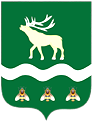 Российская Федерация Приморский крайДУМА ЯКОВЛЕВСКОГО МУНИЦИПАЛЬНОГО ОКРУГАПРИМОРСКОГО КРАЯРЕШЕНИЕ26 марта 2024 года                      с. Яковлевка                               № 278 - НПАО внесении изменений в Положение о порядке применения к муниципальным служащим органов местного самоуправления Яковлевского муниципального округа дисциплинарных взысканий за коррупционные правонарушенияРассмотрев экспертное заключение министерства государственно-правового управления Приморского края от 04.03.2024 № 25-эз, Дума Яковлевского муниципального округа в целях приведения в соответствие со статьей 27.1 Федерального закона от 02.03.2007 № 25-ФЗ «О муниципальной службе в Российской Федерации»РЕШИЛА:1. Внести в Положение о порядке применения к муниципальным служащим органов местного самоуправления Яковлевского муниципального округа дисциплинарных взысканий за коррупционные правонарушения, утвержденное решением Думы Яковлевского муниципального округа от 27.02.2024 № 248 – НПА, следующие изменения:1) в разделе 3:а) в пункте 3.1 слова «и снятия» исключить»;б) в пункте 3.12 слово «неснятого» исключить;в) дополнить пунктом 3.13 следующего содержания:«3.13. Если в течение одного года со дня применения дисциплинарного взыскания за коррупционное правонарушение муниципальный служащий не будет подвергнут новому дисциплинарному взысканию, то он считается не имеющим дисциплинарного взыскания.»;2) раздел 4 признать утратившим силу.2. Настоящее решение вступает в силу после его официального опубликования.3. Опубликовать настоящее решение в газете «Сельский труженик» и разместить на официальном сайте Яковлевского муниципального округа в информационно-телекоммуникационной сети «Интернет».Председатель Думы Яковлевского муниципального округа                                                              Е.А. ЖивотягинИ.о. главы Яковлевского муниципального округа                                                               Е.Г. Подложнюк